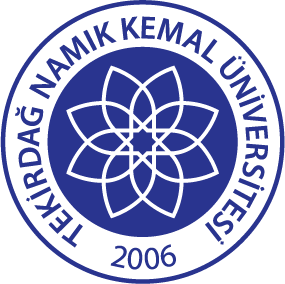 TNKÜ ÇORLU MÜHENDİSLİK FAKÜLTESİİŞLETMEDE MESLEKİ EĞİTİM ARA RAPORU 	Adı Soyadı				: (Times New Roman 12 Punto) 	Bölümü				: (Times New Roman 12 Punto) 	İşletmenin Adı			: (Times New Roman 12 Punto)  	İME Danışman Öğretim Elemanı	: (Times New Roman 12 Punto)  	Öğretim Yılı	ve Dönemi		: 20…-20… Güz/Bahar YarıyılıGİRİŞBu kısımda yapılan çalışmalar ile ilgili genel bir açıklama yapılacaktır. Hangi departmanda hangi görevlerde bulunduğunuza dair giriş seviyesinde cümleler yazılacaktır. FİRMA TANITIMIBu kısımda İME yaptığınız Firmayı tanıtmanız gerekmektedir. Sİzden sorumlu olan sektör danışmanınız ile ilgili bilgileri de bu kısımda belirtmelisiniz. Danışmanınız kimdir? Şirketteki pozisyonu nedir? vb. Detaylar bu kısımda verilmelidir. İME UYGULAMASIİlk 7 haftalık süreç içerisinde yapmış olduğunuz tüm çalışmaları detaylı bir şekilde bu kısımda belirtmelisiniz. 